Professional Development Plan Template Instructions: The purpose of this document is to provide guidance and a template for the 5-year Professional Development Plan required by Kansas Education regulations. It will take the place of the 2022-2027 Professional Development Plan Checklist and Plan Review Process.Much of this document is based on the PD Plan section of the Kansas Professional Development Program Guidelines from November 2008, which was the source of the content and graphics used in many of the plans KSDE is reviewing. With the removal of the regulations for the Quality Performance Accreditation (QPA) and the potential change of the current professional learning standards, much of the original Program Guidelines no longer applies. To streamline the PD Plan process, KSDE decided to concentrate on it alone and to leave discussions of professional learning standards and other components of the previous guidelines for later. In addition to the template with the guidance interspersed, there is also the template on its own. The section headings include the graphics with the related regulations and are recommended to have accessible answers to the common questions asked by staff. The parts of this document that are highlighted in green are in the separate template. In the template itself the green from this document is changed to black. Use of the template is not required. However, the guidance contained in the template includes the content that is required in the PD Plan whether using the template or another format. If you use the template, the section order must stay the same. If using your own format, you can rearrange the sections but all sections in the template and the content showed in the guidance must be included in your format. If documentation is dealt with similarly in more than one section, it can be described in one section and the other sections could refer to the main description of the process. Forms that are part of a process should be included in the plan, whether in a narrative or in an appendix. If you have any questions, comments or concerns about this document, please email professionallearning@ksde.org.Professional Development PlanDistrict/System NameDistrict/System NumberDate Plan Approved by State Board of Education: Date of Plan Expiration: 7/31/__Plan UpdatesAdd pages as neededTable of Contents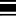 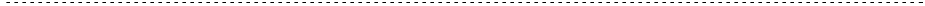 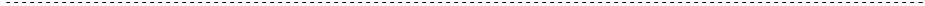 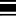 Section One Professional Development Council (PDC)Introduction    -------------------------------------------------------------------------------Insert your masterpiece here-------------------------------------------------------------------------------Membership    -------------------------------------------------------------------------------Insert your masterpiece here-------------------------------------------------------------------------------Responsibilities    -------------------------------------------------------------------------------Insert your masterpiece here-------------------------------------------------------------------------------Annual Training    -------------------------------------------------------------------------------Insert your masterpiece here-------------------------------------------------------------------------------Operational Procedures    -------------------------------------------------------------------------------Insert your masterpiece here-------------------------------------------------------------------------------Section TwoThe District/System Professional Development Plan    -------------------------------------------------------------------------------Insert your masterpiece here-------------------------------------------------------------------------------Assessment of in-service needs     -------------------------------------------------------------------------------Insert your masterpiece here-------------------------------------------------------------------------------Identification of goals and objectives to achieve the in-service needs    -------------------------------------------------------------------------------Insert your masterpiece here-------------------------------------------------------------------------------Identification of activities and actions to achieve the goals and objectives         -------------------------------------------------------------------------------Insert your masterpiece here-------------------------------------------------------------------------------Evaluative criteria to determine levels of success in meeting the in-service need/s    -------------------------------------------------------------------------------Insert your masterpiece here-------------------------------------------------------------------------------Reporting results of evaluation of in-service needs    -------------------------------------------------------------------------------Insert your masterpiece here-------------------------------------------------------------------------------Amending the Professional Development Plan     -------------------------------------------------------------------------------Insert your masterpiece here-------------------------------------------------------------------------------Section ThreeIndividual Professional Development Plans (IPDP)    -------------------------------------------------------------------------------Insert your masterpiece here-------------------------------------------------------------------------------IPDPs for Licensed Professionals who live or work in the district but are not employed by the district    -------------------------------------------------------------------------------Insert your masterpiece here-------------------------------------------------------------------------------Appealing the non-approval of an IPDP by the PDC	    -------------------------------------------------------------------------------Insert your masterpiece here-------------------------------------------------------------------------------Section FourAwarding Professional Development Points for Re-licensure    -------------------------------------------------------------------------------Insert your masterpiece here-------------------------------------------------------------------------------Awarding Professional Development Points for purposes related toemployment or other local matters     -------------------------------------------------------------------------------Insert your masterpiece here-------------------------------------------------------------------------------Conclusion (Optional)    -------------------------------------------------------------------------------Insert your masterpiece here-------------------------------------------------------------------------------Appendix A or 1…TitleDescription of Change to the Professional Development PlanDate Approved by PDCTopicPage(s)Part One –Part Two –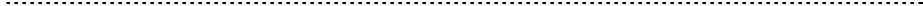 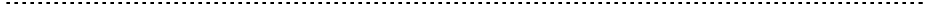 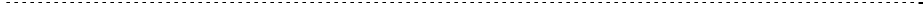 Part Three –GlossaryAppendix A: Appendix B: Appendix C: Bibliography